„Don’t be a bully, be my buddy” MAGDALENA GÓRALCZYK, POLANDDon’t be a bully, be my buddy. I’ll always help you, when you help me too. ( x2)When someone hurts you. Don’t be silent, report the bully.I’ll always be your friend.For good and for bad.You know it well.Don’t be a bully, be my buddy. I’ll always help you, when you help me too. ( x2)PAWEŁ DROZD, POLAND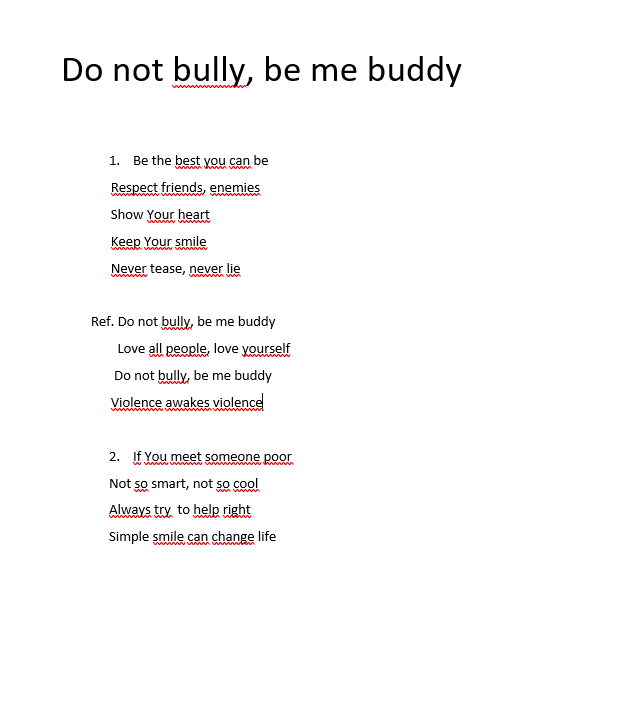 FRANCISZEK WROŃSKI, POLANDYo, I'm MC FrankIt's not a prank,It's serious stuff,Nobody's laugh, yo...Together against bullying you say,Together against bullying yes man, How can we do that in this crazy time I'm askingWhen meeting each other is almost illegal and nastyWe spent a year in loneliness and silenceBut it didn't protect us from virus or violenceThere is a jungle in network my friend, belive me, I don't lie,They can hunt you, catch u you, make you think you wanna die,Together against bullying all my fellasTogether against bullying let's open care umbrellasTogether against bullying with love and kindnessTogether against bullying stop being blindnessNetwork is full of people like a crowdy placeBut u can feel it's empty like you are alone in spaceOne picture, one movie bang! It's on Facebook!That one with messy hair, that one not looking goodJust a few likes, rest is a bullyingYou are uglyYou look stupidWhat the hell are you doing!Next day you can't find not even a one good word you needNobody cares your heart just started to bleedToday it's me, tomorrow it can be youIn cyber world doesn't really matter what you not or you doWhat if we all sayTogether against bullying all my fellasTogether against bullying let's open care umbrellasTogether against bullying with love and kindnessTogether against bullying stop being blindness